Св-19 Физика 21.05.2020Задание для обучающихся с применением дистанционных образовательных технологий и электронного обученияДата: 21.05.2020г.Группа: Св-19Учебная дисциплина:  ФизикаТема занятия: Электрический ток.  Электрический ток в различных средах Форма: практическое занятиеСодержание занятия:  Заполнить таблицу по образцу для жидкостей . Для заполнения таблицы используйте материалы уроков за 16.05; 18.05; 19.05; 20.05Выполненные задания отправлять на почту Черданцевой Тамаре Исаевне: tich59@mail.ru – электронная почтаWhatsApp                  +79126641840Срок выполнения задания:22.05.2020Форма отчета: Сделать фотоотчёт ответов или оформитеWord документ.СредаМеталлПолупроводникиВакуумЖидкостиГазПримерыВода, растворы солей, кислот, щелочей, расплавы металловНосители токаИоны положительные и отрицательныеСопротивлениенезначительноеЗависимость удельного сопротивления от температурыпри нагревании уменьшаетсяВольт- амперная характеристика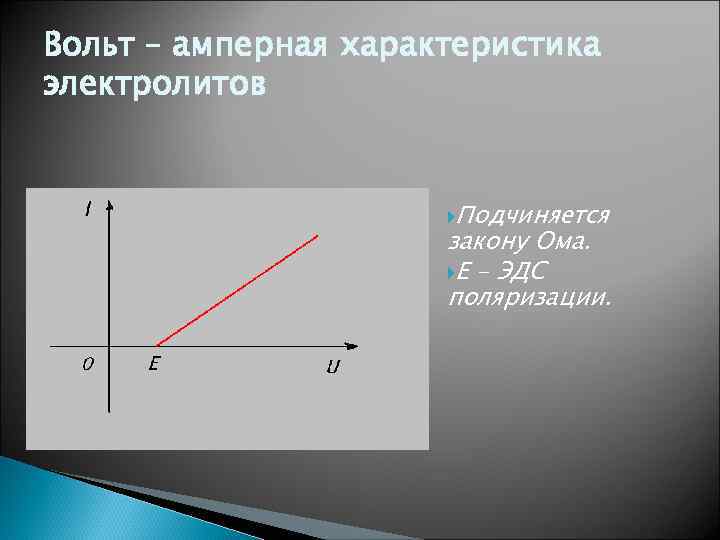 ПрименениеЭлектролиз: получают алюминий химически чистые металлы, производят хромирование, никелирование, золочение и другие технические процессы;гальванопластика